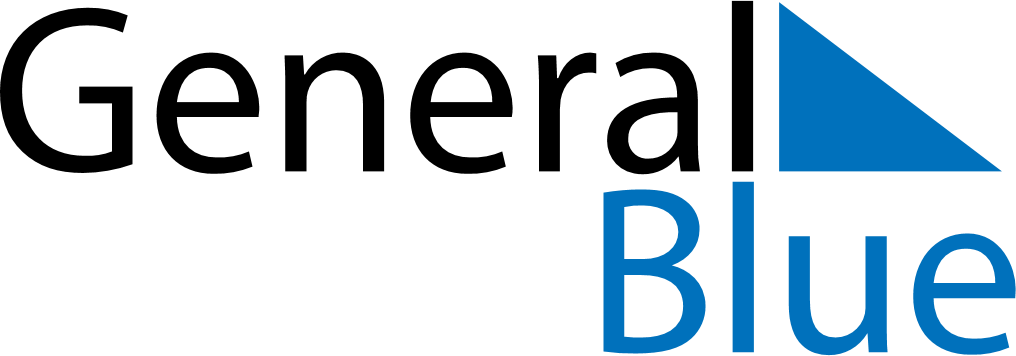 November 2020November 2020November 2020November 2020AlbaniaAlbaniaAlbaniaSundayMondayTuesdayWednesdayThursdayFridayFridaySaturday123456678910111213131415161718192020212223242526272728Alphabet DayIndependence Day2930Liberation DayLiberation Day (substitute day)